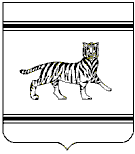 Муниципальное образование "Бабстовское сельское поселение"Ленинского муниципального районаЕврейской автономной областиАДМИНИСТРАЦИЯ СЕЛЬСКОГО ПОСЕЛЕНИЯПОСТАНОВЛЕНИЕ17.09.2015											  № 71с. БабстовоО внесении изменений в краткосрочный муниципальный план реализации региональной программы по проведению капитального ремонта общего имущества многоквартирных домов, находящихся на территории муниципального образования «Бабстовское сельское поселение» Ленинского муниципального района Еврейской автономной области на 2016 год» утвержденный постановление администрации сельского поселения № 67 от 01.09.2014 В целях приведения краткосрочного муниципального плана реализации региональной программы по проведению капитального ремонта общего имущества многоквартирных домов, находящихся на территории муниципального образования «Бабстовское сельское поселение» Ленинского муниципального района Еврейской автономной области на 2016 год» утвержденный постановлением администрации сельского поселения № 67 от 01.09.2014, в соответствие с постановлением правительства ЕАО от 22.04.2014 N 178-пп "Об утверждении региональной программы проведения капитального ремонта общего имущества в многоквартирных домах, расположенных на территории Еврейской автономной области, на 2014 - 2043 годы", постановлением правительства ЕАО от 24.09.2013 N 455-пп "Об утверждении Порядка утверждения краткосрочных планов реализации региональной программы по проведению капитального ремонта общего имущества многоквартирных домов и Порядка принятия решения о проведении аудита годовой бухгалтерской (финансовой) отчетности регионального оператора, утверждения договора с аудиторской организацией (аудитором)", Уставом муниципального образования «Бабстовское сельское поселение» администрация сельского поселенияПОСТАНОВЛЯЕТ:1. Внести в краткосрочный муниципальный плана реализации региональной программы по проведению капитального ремонта общего имущества многоквартирных домов, находящихся на территории муниципального образования «Бабстовское сельское поселение» Ленинского муниципального района Еврейской автономной области на 2016 год» утвержденный вышеуказанным постановлением администрации сельского поселения следующие изменения согласно приложению к настоящему постановлению2. Контроль за исполнением настоящего постановления оставляю за собой.3. Опубликовать настоящее постановление в «Информационном бюллетене» Бабстовского сельского поселения.4. Настоящее постановление вступает в силу после дня его официального опубликования. Глава администрациисельского поселения                                                                    В.В. Фарафонтов											  Приложение         к постановлению администрации        сельского поселения        от 17.09.2015 № 71Таблица 1Перечень многоквартирных домов, включенных в краткосрочный муниципальный план реализации региональной программы по проведению капитального ремонта общего имущества многоквартирных домов, расположенных на территории муниципального образования «Бабстовское сельское поселение» Ленинского муниципального района Еврейской автономной областиПеречень многоквартирных домов, включенных в краткосрочный муниципальный план реализации региональной программы по проведению капитального ремонта общего имущества многоквартирных домов, расположенных на территории муниципального образования «Бабстовское сельское поселение» Ленинского муниципального района Еврейской автономной областиПеречень многоквартирных домов, включенных в краткосрочный муниципальный план реализации региональной программы по проведению капитального ремонта общего имущества многоквартирных домов, расположенных на территории муниципального образования «Бабстовское сельское поселение» Ленинского муниципального района Еврейской автономной областиПеречень многоквартирных домов, включенных в краткосрочный муниципальный план реализации региональной программы по проведению капитального ремонта общего имущества многоквартирных домов, расположенных на территории муниципального образования «Бабстовское сельское поселение» Ленинского муниципального района Еврейской автономной областиПеречень многоквартирных домов, включенных в краткосрочный муниципальный план реализации региональной программы по проведению капитального ремонта общего имущества многоквартирных домов, расположенных на территории муниципального образования «Бабстовское сельское поселение» Ленинского муниципального района Еврейской автономной областиПеречень многоквартирных домов, включенных в краткосрочный муниципальный план реализации региональной программы по проведению капитального ремонта общего имущества многоквартирных домов, расположенных на территории муниципального образования «Бабстовское сельское поселение» Ленинского муниципального района Еврейской автономной областиПеречень многоквартирных домов, включенных в краткосрочный муниципальный план реализации региональной программы по проведению капитального ремонта общего имущества многоквартирных домов, расположенных на территории муниципального образования «Бабстовское сельское поселение» Ленинского муниципального района Еврейской автономной областиПеречень многоквартирных домов, включенных в краткосрочный муниципальный план реализации региональной программы по проведению капитального ремонта общего имущества многоквартирных домов, расположенных на территории муниципального образования «Бабстовское сельское поселение» Ленинского муниципального района Еврейской автономной областиПеречень многоквартирных домов, включенных в краткосрочный муниципальный план реализации региональной программы по проведению капитального ремонта общего имущества многоквартирных домов, расположенных на территории муниципального образования «Бабстовское сельское поселение» Ленинского муниципального района Еврейской автономной областиПеречень многоквартирных домов, включенных в краткосрочный муниципальный план реализации региональной программы по проведению капитального ремонта общего имущества многоквартирных домов, расположенных на территории муниципального образования «Бабстовское сельское поселение» Ленинского муниципального района Еврейской автономной областиПеречень многоквартирных домов, включенных в краткосрочный муниципальный план реализации региональной программы по проведению капитального ремонта общего имущества многоквартирных домов, расположенных на территории муниципального образования «Бабстовское сельское поселение» Ленинского муниципального района Еврейской автономной областиПеречень многоквартирных домов, включенных в краткосрочный муниципальный план реализации региональной программы по проведению капитального ремонта общего имущества многоквартирных домов, расположенных на территории муниципального образования «Бабстовское сельское поселение» Ленинского муниципального района Еврейской автономной областиПеречень многоквартирных домов, включенных в краткосрочный муниципальный план реализации региональной программы по проведению капитального ремонта общего имущества многоквартирных домов, расположенных на территории муниципального образования «Бабстовское сельское поселение» Ленинского муниципального района Еврейской автономной областиПеречень многоквартирных домов, включенных в краткосрочный муниципальный план реализации региональной программы по проведению капитального ремонта общего имущества многоквартирных домов, расположенных на территории муниципального образования «Бабстовское сельское поселение» Ленинского муниципального района Еврейской автономной областиПеречень многоквартирных домов, включенных в краткосрочный муниципальный план реализации региональной программы по проведению капитального ремонта общего имущества многоквартирных домов, расположенных на территории муниципального образования «Бабстовское сельское поселение» Ленинского муниципального района Еврейской автономной областиПеречень многоквартирных домов, включенных в краткосрочный муниципальный план реализации региональной программы по проведению капитального ремонта общего имущества многоквартирных домов, расположенных на территории муниципального образования «Бабстовское сельское поселение» Ленинского муниципального района Еврейской автономной областиПеречень многоквартирных домов, включенных в краткосрочный муниципальный план реализации региональной программы по проведению капитального ремонта общего имущества многоквартирных домов, расположенных на территории муниципального образования «Бабстовское сельское поселение» Ленинского муниципального района Еврейской автономной областиПеречень многоквартирных домов, включенных в краткосрочный муниципальный план реализации региональной программы по проведению капитального ремонта общего имущества многоквартирных домов, расположенных на территории муниципального образования «Бабстовское сельское поселение» Ленинского муниципального района Еврейской автономной областиПеречень многоквартирных домов, включенных в краткосрочный муниципальный план реализации региональной программы по проведению капитального ремонта общего имущества многоквартирных домов, расположенных на территории муниципального образования «Бабстовское сельское поселение» Ленинского муниципального района Еврейской автономной области№ п/пАдрес МКДГодГодМатериал стенКоличество этажейКоличество подъездовобщая площадь МКД, всегоПлощадь помещений МКД:Площадь помещений МКД:Количество жителей, зарегистрированных в МКД на дату утверждения краткосрочного планаСтоимость капитального ремонтаСтоимость капитального ремонтаСтоимость капитального ремонтаСтоимость капитального ремонтаСтоимость капитального ремонтаУдельная стоимость капитального ремонта 1 кв. м. общей площади помещений МКДПредельная стоимость капитального ремонта 1 кв. м. общей площади помещений МКДПлановая дата завершения работ№ п/пАдрес МКДввода в эксплуатациюзавершение последнего капитального ремонтаМатериал стенКоличество этажейКоличество подъездовобщая площадь МКД, всеговсего:в том числе жилых помещений, находящихся в собственности гражданКоличество жителей, зарегистрированных в МКД на дату утверждения краткосрочного планавсего:в том числе:в том числе:в том числе:в том числе:Удельная стоимость капитального ремонта 1 кв. м. общей площади помещений МКДПредельная стоимость капитального ремонта 1 кв. м. общей площади помещений МКДПлановая дата завершения работ№ п/пАдрес МКДввода в эксплуатациюзавершение последнего капитального ремонтаМатериал стенКоличество этажейКоличество подъездовобщая площадь МКД, всеговсего:в том числе жилых помещений, находящихся в собственности гражданКоличество жителей, зарегистрированных в МКД на дату утверждения краткосрочного планавсего:за счет средств Фондаза счет средств бюджета субъекта Российской Федерацииза счет средств местного бюджетаза счет средств собственников помещений в МКДУдельная стоимость капитального ремонта 1 кв. м. общей площади помещений МКДПредельная стоимость капитального ремонта 1 кв. м. общей площади помещений МКДПлановая дата завершения работ№ п/пАдрес МКДввода в эксплуатациюзавершение последнего капитального ремонтаМатериал стенКоличество этажейКоличество подъездовкв.мкв.мкв.мчел.Руб.руб.руб.руб.руб.руб./кв.мруб./кв.мПлановая дата завершения работ12345678 910111213141516171819Итого за 2015 годИтого за 2015 годXXXXX740,00719,10568,80261 398600,000,000,001 339400,0059200,00  1 944,93 2 000,00X1с Бабстово ул Ленина д.291968XКаменные, кирпичные22740,00719,10568,8026 1 398600,000,000,001 339400,00  59200,001 944,932 000,0012,2015Итого за 2016 год:Итого за 2016 год:XXXXX   797,40738,00 700,6042 1 507086,000,000,000,001 507086,002 042,122 100,00X1с Бабстово ул Ленина д.331968XКаменные, кирпичные   2   2   797,40738,00 700,60   421 507086,000,000,000,001 507086,002 042,122 100,0012.2016Итого за 2015-2016Итого за 2015-2016XXXXX1537,401457,101269,40682 905686,000,000,001 339400,001 566286,003987,05XX